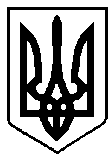                                    УКРАЇНА                        С.ПашкоВАРАСЬКА МІСЬКА РАДАРІВНЕНСЬКОЇ ОБЛАСТІВосьме скликанняПРОЄКТ РІШЕННЯ28 грудня 2020 року				                                 № 84Про внесення змін до рішення Кузнецовської міської ради  від 06.04.2017 №636 «Про затвердження структури Вараського міського центру  соціальних  служб  для сім’ї, дітей та молоді»Відповідно до розпорядження Кабінету Міністрів України від 12 червня 2020 року №722-р «Про визначення адміністративних центрів та затвердження територій територіальних громад Рівненської області»,наказу  Міністерства соціальної політики України від 29 червня 2016 року № 709 «Про затвердження Типових структур і штатів центрів соціальних служб для сім’ї, дітей та молоді», зареєстрованого у Міністерстві юстиції України 11 липня 2016 року за №939/29069, Положення   про  Вараський міський центр соціальних служб,   керуючись статтею 25 Закону України «Про місцеве самоврядування в Україні», Вараська міська радаВ И Р І Ш И Л А:Внести зміни до рішення Кузнецовської міської ради від 06.04.2017 року №636 «Про затвердження структури Вараського міського центру соціальних служб для сім’ї, дітей та молоді», а саме:Викласти графи 8 та 9 в такій редакції:Викласти графу 20 в такій редакції:Директору Вараського міського центру соціальних служб Світлані ПАШКО внести відповідні зміни до штатного розпису Вараського міського центру соціальних служб.Рішення оприлюднити шляхом опублікування на офіційному вебсайті Вараської міської ради та виконавчого комітету.Контроль за виконанням рішення покласти на заступника міського голови з питань діяльності виконавчих органів ради відповідно до розподілу функціональних обов’язків та на комісію з питань соціального захисту та охорони здоров’я.Міський голова                                             Олександр МЕНЗУЛ№ПосадаКількість посад5Фахівець із соціальної роботи9Всього12№ПосадаКількість посадРазом по Вараському міському центру соціальних служб29,5